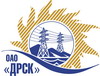 Открытое акционерное общество«Дальневосточная распределительная сетевая  компания»ПРОТОКОЛпроцедуры вскрытия конвертов с заявками участников ПРЕДМЕТ ЗАКУПКИ: открытый запрос предложений на право заключения Договора на выполнение работ: «Обследование зданий и сооружений на ПС» для нужд филиала ОАО «ДРСК» «Хабаровские электрические сети» (закупка 1572 раздел 5.1 ГКПЗ 2014 г.).Плановая стоимость: 1 163 568,0  руб. без НДС. Указание о проведении закупки от 24.03.2014  № 70.ПРИСУТСТВОВАЛИ: постоянно действующая Закупочная комиссия 2-го уровня ВОПРОСЫ ЗАСЕДАНИЯ КОНКУРСНОЙ КОМИССИИ:В адрес Организатора закупки поступило 3 (три) заявки  на участие в закупке.Представители Участников закупки, не пожелали присутствовать на  процедуре вскрытия конвертов с заявками.Дата и время начала процедуры вскрытия конвертов с заявками на участие в закупке: 10 час. 15 мин. местного времени 08.04.2014 г Место проведения процедуры вскрытия конвертов с заявками на участие в закупке: 675000, г. Благовещенск, ул. Шевченко 28, каб.244.В конвертах обнаружены заявки следующих Участников закупки:РЕШИЛИ:Утвердить протокол вскрытия конвертов с заявками участниковОтветственный секретарь Закупочной комиссии 2 уровня                                    О.А.МоторинаТехнический секретарь Закупочной комиссии 2 уровня                                        О.В.Чувашова            № 256/УЭ-Вг. Благовещенск08 апреля 2014 г.№п/пНаименование Участника закупки и его адрес Предмет и общая цена заявки на участие в закупке1ООО "Промбезопасность и энергоаудит" 603009, г. Нижний Новгород, пр-т Гагарина, д. 37640 000,0 руб. без НДС(755 200,0 руб. с НДС)2ООО "ТехноГарант" 455017, Челябинская обл., г. Магнитогорск, ул. Багратиона, д. 10629 661,02 руб. без НДС(743 000,0 руб. с НДС)3ОАО «Дальтехэнерго» 690091, г. Владивосток, ул. Уборевича, д. 10, стр. 91 149 616,0 руб. без НДС(1 356 546,88 руб. с НДС)